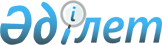 О признании утратившим силу постановления акимата города Тараз от 16 октября 2014 года №955 "Об определении порядка расчета ставок арендной платы при передаче в имущественный наем (аренду) коммунального имущества города Тараз"Постановление акимата города Тараз Жамбылской области от 28 апреля 2015 года № 351
      В соответствии с Законом Республики Казахстан от 23 января 2001 года "О местном государственном управлении и самоуправлении в Республике Казахстан" и письмо №22-1/113-И Министерства Национальной Экономики Республики Казахстан от 6 апреля 2015 года акимат города Тараз ПОСТАНОВЛЯЕТ:
      1. Признать утратившим силу постановления акимата города Тараз от 16 октября 2014 года за №955 "Об определении порядка расчета ставок арендной платы при передаче в имущественный наем (аренду) коммунального имущества города Тараз" (зарегистрировано в Реестре государственной регистрации нормативных правовых актов №2351, опубликовано 29 октября 2014 года в газете "Жамбыл-Тараз" №44 (1226).
      2. Коммунальному государственному учреждению "Отдел финансов акимата города Тараз" в установленном законодательством порядке и сроки обеспечить сообщение в органы юстиции и источники официального опубликования о признании утратившим силу нормативного правового акта указанного в пункте 1 настоящего постановления.
      3. Контроль за исполнением настоящего постановления возложить на заместителя акима города Тараз Сапаралиеву Жаксылык Мырзабековичу.
					© 2012. РГП на ПХВ «Институт законодательства и правовой информации Республики Казахстан» Министерства юстиции Республики Казахстан
				
      Аким города 

Н. Календеров
